江西农业大学研究生导师信息表学科专业：林学院                           所在学院：园林与艺术学院姓  名钟永达钟永达性  别男男职称职称职称副研究员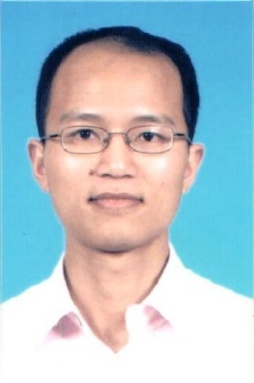 最后学位/毕业院校最后学位/毕业院校博士/中国科学院遗传与发育生物学研究所博士/中国科学院遗传与发育生物学研究所博士/中国科学院遗传与发育生物学研究所博士/中国科学院遗传与发育生物学研究所博士/中国科学院遗传与发育生物学研究所博士/中国科学院遗传与发育生物学研究所博士/中国科学院遗传与发育生物学研究所博士/中国科学院遗传与发育生物学研究所导师类别专业学位硕士研究生专业学位硕士研究生专业学位硕士研究生专业学位硕士研究生是否为兼职导师是否为兼职导师是否为兼职导师是是工作单位江西省科学院生物资源研究所江西省科学院生物资源研究所江西省科学院生物资源研究所江西省科学院生物资源研究所E-mailE-mailzhongyongda@jxas.ac.cnzhongyongda@jxas.ac.cnzhongyongda@jxas.ac.cn主要研究方向林木种质资源遗传改良的分子遗传学，主要以樟树和鹅掌楸等为材料，进行种质资源收集保存、良种和新品种选育、遗传多样性、谱系地理学、转录组及相关分子生物学研究等。林木种质资源遗传改良的分子遗传学，主要以樟树和鹅掌楸等为材料，进行种质资源收集保存、良种和新品种选育、遗传多样性、谱系地理学、转录组及相关分子生物学研究等。林木种质资源遗传改良的分子遗传学，主要以樟树和鹅掌楸等为材料，进行种质资源收集保存、良种和新品种选育、遗传多样性、谱系地理学、转录组及相关分子生物学研究等。林木种质资源遗传改良的分子遗传学，主要以樟树和鹅掌楸等为材料，进行种质资源收集保存、良种和新品种选育、遗传多样性、谱系地理学、转录组及相关分子生物学研究等。林木种质资源遗传改良的分子遗传学，主要以樟树和鹅掌楸等为材料，进行种质资源收集保存、良种和新品种选育、遗传多样性、谱系地理学、转录组及相关分子生物学研究等。林木种质资源遗传改良的分子遗传学，主要以樟树和鹅掌楸等为材料，进行种质资源收集保存、良种和新品种选育、遗传多样性、谱系地理学、转录组及相关分子生物学研究等。林木种质资源遗传改良的分子遗传学，主要以樟树和鹅掌楸等为材料，进行种质资源收集保存、良种和新品种选育、遗传多样性、谱系地理学、转录组及相关分子生物学研究等。林木种质资源遗传改良的分子遗传学，主要以樟树和鹅掌楸等为材料，进行种质资源收集保存、良种和新品种选育、遗传多样性、谱系地理学、转录组及相关分子生物学研究等。林木种质资源遗传改良的分子遗传学，主要以樟树和鹅掌楸等为材料，进行种质资源收集保存、良种和新品种选育、遗传多样性、谱系地理学、转录组及相关分子生物学研究等。林木种质资源遗传改良的分子遗传学，主要以樟树和鹅掌楸等为材料，进行种质资源收集保存、良种和新品种选育、遗传多样性、谱系地理学、转录组及相关分子生物学研究等。参加何学术团体、任何职务江西省观赏植物遗传改良重点实验室常务副主任、国家自然基金评审专家、江西省百千万人才、Forests等杂志审稿人、江西省植物学会理事、江西省林学会珍贵树种专业委员会副秘书长、江西省林学会林木遗传育种专业委员会委员。江西省观赏植物遗传改良重点实验室常务副主任、国家自然基金评审专家、江西省百千万人才、Forests等杂志审稿人、江西省植物学会理事、江西省林学会珍贵树种专业委员会副秘书长、江西省林学会林木遗传育种专业委员会委员。江西省观赏植物遗传改良重点实验室常务副主任、国家自然基金评审专家、江西省百千万人才、Forests等杂志审稿人、江西省植物学会理事、江西省林学会珍贵树种专业委员会副秘书长、江西省林学会林木遗传育种专业委员会委员。江西省观赏植物遗传改良重点实验室常务副主任、国家自然基金评审专家、江西省百千万人才、Forests等杂志审稿人、江西省植物学会理事、江西省林学会珍贵树种专业委员会副秘书长、江西省林学会林木遗传育种专业委员会委员。江西省观赏植物遗传改良重点实验室常务副主任、国家自然基金评审专家、江西省百千万人才、Forests等杂志审稿人、江西省植物学会理事、江西省林学会珍贵树种专业委员会副秘书长、江西省林学会林木遗传育种专业委员会委员。江西省观赏植物遗传改良重点实验室常务副主任、国家自然基金评审专家、江西省百千万人才、Forests等杂志审稿人、江西省植物学会理事、江西省林学会珍贵树种专业委员会副秘书长、江西省林学会林木遗传育种专业委员会委员。江西省观赏植物遗传改良重点实验室常务副主任、国家自然基金评审专家、江西省百千万人才、Forests等杂志审稿人、江西省植物学会理事、江西省林学会珍贵树种专业委员会副秘书长、江西省林学会林木遗传育种专业委员会委员。江西省观赏植物遗传改良重点实验室常务副主任、国家自然基金评审专家、江西省百千万人才、Forests等杂志审稿人、江西省植物学会理事、江西省林学会珍贵树种专业委员会副秘书长、江西省林学会林木遗传育种专业委员会委员。江西省观赏植物遗传改良重点实验室常务副主任、国家自然基金评审专家、江西省百千万人才、Forests等杂志审稿人、江西省植物学会理事、江西省林学会珍贵树种专业委员会副秘书长、江西省林学会林木遗传育种专业委员会委员。江西省观赏植物遗传改良重点实验室常务副主任、国家自然基金评审专家、江西省百千万人才、Forests等杂志审稿人、江西省植物学会理事、江西省林学会珍贵树种专业委员会副秘书长、江西省林学会林木遗传育种专业委员会委员。个人简历1999-2003年就读于西南师范大学（今西南大学）生物科学专业；2006年毕业于南京林业大学林木遗传育种专业，获硕士学位；2012年博士毕业于中国科学院遗传与发育生物学研究所。2014年5月至今在江西省科学院生物资源研究所工作；现为江西省观赏植物遗传改良重点实验室常务副主任、副研究员。1999-2003年就读于西南师范大学（今西南大学）生物科学专业；2006年毕业于南京林业大学林木遗传育种专业，获硕士学位；2012年博士毕业于中国科学院遗传与发育生物学研究所。2014年5月至今在江西省科学院生物资源研究所工作；现为江西省观赏植物遗传改良重点实验室常务副主任、副研究员。1999-2003年就读于西南师范大学（今西南大学）生物科学专业；2006年毕业于南京林业大学林木遗传育种专业，获硕士学位；2012年博士毕业于中国科学院遗传与发育生物学研究所。2014年5月至今在江西省科学院生物资源研究所工作；现为江西省观赏植物遗传改良重点实验室常务副主任、副研究员。1999-2003年就读于西南师范大学（今西南大学）生物科学专业；2006年毕业于南京林业大学林木遗传育种专业，获硕士学位；2012年博士毕业于中国科学院遗传与发育生物学研究所。2014年5月至今在江西省科学院生物资源研究所工作；现为江西省观赏植物遗传改良重点实验室常务副主任、副研究员。1999-2003年就读于西南师范大学（今西南大学）生物科学专业；2006年毕业于南京林业大学林木遗传育种专业，获硕士学位；2012年博士毕业于中国科学院遗传与发育生物学研究所。2014年5月至今在江西省科学院生物资源研究所工作；现为江西省观赏植物遗传改良重点实验室常务副主任、副研究员。1999-2003年就读于西南师范大学（今西南大学）生物科学专业；2006年毕业于南京林业大学林木遗传育种专业，获硕士学位；2012年博士毕业于中国科学院遗传与发育生物学研究所。2014年5月至今在江西省科学院生物资源研究所工作；现为江西省观赏植物遗传改良重点实验室常务副主任、副研究员。1999-2003年就读于西南师范大学（今西南大学）生物科学专业；2006年毕业于南京林业大学林木遗传育种专业，获硕士学位；2012年博士毕业于中国科学院遗传与发育生物学研究所。2014年5月至今在江西省科学院生物资源研究所工作；现为江西省观赏植物遗传改良重点实验室常务副主任、副研究员。1999-2003年就读于西南师范大学（今西南大学）生物科学专业；2006年毕业于南京林业大学林木遗传育种专业，获硕士学位；2012年博士毕业于中国科学院遗传与发育生物学研究所。2014年5月至今在江西省科学院生物资源研究所工作；现为江西省观赏植物遗传改良重点实验室常务副主任、副研究员。1999-2003年就读于西南师范大学（今西南大学）生物科学专业；2006年毕业于南京林业大学林木遗传育种专业，获硕士学位；2012年博士毕业于中国科学院遗传与发育生物学研究所。2014年5月至今在江西省科学院生物资源研究所工作；现为江西省观赏植物遗传改良重点实验室常务副主任、副研究员。1999-2003年就读于西南师范大学（今西南大学）生物科学专业；2006年毕业于南京林业大学林木遗传育种专业，获硕士学位；2012年博士毕业于中国科学院遗传与发育生物学研究所。2014年5月至今在江西省科学院生物资源研究所工作；现为江西省观赏植物遗传改良重点实验室常务副主任、副研究员。科研情况近5年来，主持有国家自然基金、科技部对外合作、江西省重点研发计划重点项目、林业科技创新专项等项目10多项，总经费近300万元。以第一作者或通讯作者发表论文10余篇；授权发明专利2个；参编专著1本；获林木良种3个，新品种2个。参与完成的“鹅掌楸属种质资源收集保存、评价与良种选育及应用推广”获江西省科技进步一等奖，该项目在江西、江苏等省市成功应用，实现生态经济效益超过10亿元。近5年来，主持有国家自然基金、科技部对外合作、江西省重点研发计划重点项目、林业科技创新专项等项目10多项，总经费近300万元。以第一作者或通讯作者发表论文10余篇；授权发明专利2个；参编专著1本；获林木良种3个，新品种2个。参与完成的“鹅掌楸属种质资源收集保存、评价与良种选育及应用推广”获江西省科技进步一等奖，该项目在江西、江苏等省市成功应用，实现生态经济效益超过10亿元。近5年来，主持有国家自然基金、科技部对外合作、江西省重点研发计划重点项目、林业科技创新专项等项目10多项，总经费近300万元。以第一作者或通讯作者发表论文10余篇；授权发明专利2个；参编专著1本；获林木良种3个，新品种2个。参与完成的“鹅掌楸属种质资源收集保存、评价与良种选育及应用推广”获江西省科技进步一等奖，该项目在江西、江苏等省市成功应用，实现生态经济效益超过10亿元。近5年来，主持有国家自然基金、科技部对外合作、江西省重点研发计划重点项目、林业科技创新专项等项目10多项，总经费近300万元。以第一作者或通讯作者发表论文10余篇；授权发明专利2个；参编专著1本；获林木良种3个，新品种2个。参与完成的“鹅掌楸属种质资源收集保存、评价与良种选育及应用推广”获江西省科技进步一等奖，该项目在江西、江苏等省市成功应用，实现生态经济效益超过10亿元。近5年来，主持有国家自然基金、科技部对外合作、江西省重点研发计划重点项目、林业科技创新专项等项目10多项，总经费近300万元。以第一作者或通讯作者发表论文10余篇；授权发明专利2个；参编专著1本；获林木良种3个，新品种2个。参与完成的“鹅掌楸属种质资源收集保存、评价与良种选育及应用推广”获江西省科技进步一等奖，该项目在江西、江苏等省市成功应用，实现生态经济效益超过10亿元。近5年来，主持有国家自然基金、科技部对外合作、江西省重点研发计划重点项目、林业科技创新专项等项目10多项，总经费近300万元。以第一作者或通讯作者发表论文10余篇；授权发明专利2个；参编专著1本；获林木良种3个，新品种2个。参与完成的“鹅掌楸属种质资源收集保存、评价与良种选育及应用推广”获江西省科技进步一等奖，该项目在江西、江苏等省市成功应用，实现生态经济效益超过10亿元。近5年来，主持有国家自然基金、科技部对外合作、江西省重点研发计划重点项目、林业科技创新专项等项目10多项，总经费近300万元。以第一作者或通讯作者发表论文10余篇；授权发明专利2个；参编专著1本；获林木良种3个，新品种2个。参与完成的“鹅掌楸属种质资源收集保存、评价与良种选育及应用推广”获江西省科技进步一等奖，该项目在江西、江苏等省市成功应用，实现生态经济效益超过10亿元。近5年来，主持有国家自然基金、科技部对外合作、江西省重点研发计划重点项目、林业科技创新专项等项目10多项，总经费近300万元。以第一作者或通讯作者发表论文10余篇；授权发明专利2个；参编专著1本；获林木良种3个，新品种2个。参与完成的“鹅掌楸属种质资源收集保存、评价与良种选育及应用推广”获江西省科技进步一等奖，该项目在江西、江苏等省市成功应用，实现生态经济效益超过10亿元。近5年来，主持有国家自然基金、科技部对外合作、江西省重点研发计划重点项目、林业科技创新专项等项目10多项，总经费近300万元。以第一作者或通讯作者发表论文10余篇；授权发明专利2个；参编专著1本；获林木良种3个，新品种2个。参与完成的“鹅掌楸属种质资源收集保存、评价与良种选育及应用推广”获江西省科技进步一等奖，该项目在江西、江苏等省市成功应用，实现生态经济效益超过10亿元。近5年来，主持有国家自然基金、科技部对外合作、江西省重点研发计划重点项目、林业科技创新专项等项目10多项，总经费近300万元。以第一作者或通讯作者发表论文10余篇；授权发明专利2个；参编专著1本；获林木良种3个，新品种2个。参与完成的“鹅掌楸属种质资源收集保存、评价与良种选育及应用推广”获江西省科技进步一等奖，该项目在江西、江苏等省市成功应用，实现生态经济效益超过10亿元。对学生的要求吃苦耐劳，能适应林业常规调查取样等高强度体力劳动；并具有一定论文撰写能力。吃苦耐劳，能适应林业常规调查取样等高强度体力劳动；并具有一定论文撰写能力。吃苦耐劳，能适应林业常规调查取样等高强度体力劳动；并具有一定论文撰写能力。吃苦耐劳，能适应林业常规调查取样等高强度体力劳动；并具有一定论文撰写能力。吃苦耐劳，能适应林业常规调查取样等高强度体力劳动；并具有一定论文撰写能力。吃苦耐劳，能适应林业常规调查取样等高强度体力劳动；并具有一定论文撰写能力。吃苦耐劳，能适应林业常规调查取样等高强度体力劳动；并具有一定论文撰写能力。吃苦耐劳，能适应林业常规调查取样等高强度体力劳动；并具有一定论文撰写能力。吃苦耐劳，能适应林业常规调查取样等高强度体力劳动；并具有一定论文撰写能力。吃苦耐劳，能适应林业常规调查取样等高强度体力劳动；并具有一定论文撰写能力。备 注